МУНИЦИПАЛЬНОЕ АВТОНОМНОЕ ОБРАЗОВАТЕЛЬНОЕ УЧРЕЖДЕНИЕ ДОШКОЛЬНОГО ОБРАЗОВАНИЯ ДЕТЕЙ  ОБЩЕРАЗВИВАЮЩЕГО ВИДА С ПРИОРИТЕТНЫМ ОСУЩЕСТВЛЕНИЕМ ФИЗИЧЕСКОГО РАЗВИТИЯ ДЕТЕЙ  ДЕТСКИЙ САД «СКАЗКА» корпус «ИСКОРКА»Исследовательский проект«ЧУДЕСА МАГНИТА»Село Омутинское 2015г.Оглавление.Введение                                                3стр.Паспорт проекта                                                4стр.Структура проекта                                            5 стр.Планируемые результаты проекта                  6стр.Этапы проекта                                                   7 стр.Планирование работы                                      8 стр.Основной этап                                                   9стр. Заключение                                                       13 стр.Введение«Бывает маленьким, большим,Железо очень дружит с ним,С ним и незрячий, непременно,Найдёт иголку в стоге сена.Вот перед нами обычный магнитМного секретов в себе он хранит ».В давние времена на горе Ида пастух по имени Магнис пас овец. Он заметил, что его сандалии, подбитые железом, и деревянная палка с железным наконечником липнут к черным камням, которые в изобилии валялись под ногами. Пастух перевернул палку наконечником вверх и убедился, что дерево не притягивается странными камнями. Снял сандалии и увидел, что босые ноги тоже не притягиваются. Магнис понял, что эти странные черные камни не признают никаких других материалов, кроме железа. Пастух захватил несколько таких камней домой и поразил этим своих соседей. От имени пастуха и появилось название "магнит".Существует и другое объяснение слова "магнит" — по названию древнего города Магнесия, где эти камни нашли древние греки. Сейчас эта местность называется Маниса, и там до сих пор встречаются магнитные камни. Кусочки найденных камней называют магнитами или природными магнитами. Со временем люди научились сами изготавливать магниты, намагничивая куски железа.Необыкновенная способность магнитов притягивать к себе железные предметы или прилипать к железным поверхностям всегда вызывала у людей удивление. Полина принесла в группу сувенир на магнитике.  Вместе с детьми мы рассмотрели картинку, девочка поделилась своими впечатлениями о том, как она и её семья отдыхали на море и в память об этом, Полина решила подарить сувенир группе. Тогда дети стали предлагать куда-нибудь прикрепить картинку. Судя по ответам детей, я услышала, что у всех детей имеются магнитики и они прикрепляются  на холодильник. Но в нашей группе нет холодильника.  Куда же нам его прикрепить? – спросила я.  Тогда дети заинтересовались таким вопросом: «Что такое магнит? Для чего он нужен людям?»Паспорт проектаНазвание «Чудеса магнита»                                    Тип проекта: Информационно -        исследовательскийПо содержанию: Ребёнок и окружающий мирПо характеру контактов: Среди детей одной группыПо количеству участников: КоллективныйПо продолжительности: КраткосрочныйЗаявитель: Дети старшей группыРуководитель проекта: Любина И.П.Структура проекта.Проблема: В чём удивительность магнита и для чего он нужен людям.Объект исследования:  Магнит.   Предмет исследования:   свойства магнита.   Цель проекта: Развивать познавательную активность детей в процессе знакомства со свойствами магнита.  Задачи: Познакомить детей с понятием «Магнит». Конкретизировать и систематизировать знания об использовании свойств магнита человеком.                                                                                   Формировать умения детей приобретать знания посредством проведения практических опытов, делать выводы, обобщения.Воспитывать навыки сотрудничества, взаимоотношений.Планируемые результаты проекта.                                                                                                                                                                     
Дети узнают:О свойствах магнита, получают знания об использовании свойств магнита человеком.Планируемые продукты проекта.Создать картотеку опытов и экспериментов с магнитом.Создать фотоотчёт по проекту «Чудеса магнита»Этапы проекта.1этапПодготовительный           Определить  цель, задачи.Подобрать художественные произведения о магните (загадки, рассказы, сказки). 2 этапОсновнойПрактическая деятельность по решению проблемы:                                                           Беседы       Организация опытов и экспериментов с магнитом.          3 этап          ЗаключительныйПрезентация проекта «Чудеса магнита».Организация  презентации  проекта через подбор фотографий  и через картотеку «Эксперименты с магнитом».Планирование работы.Опыт №1 «Притягивает – не притягивает»Опыт №2 «Действует ли магнит через другие материалы?»Опыт№3  «Взаимодействие двух магнитов»Опыт №4 «Магниты действуют на расстоянии»  Опыт №5  «Магнитные свойства можно передать обычному железу».Основной этап.Опыт №1 «Притягивает – не притягивает»Педагог: “Какие материалы вы видите на столе? (Предметы из дерева,  железа, пластмассы, бумаги,  Дети берут по одному предмету, называют материал и подносят к нему магнит. Делается вывод, что железные предметы притягиваются, а не железные нет.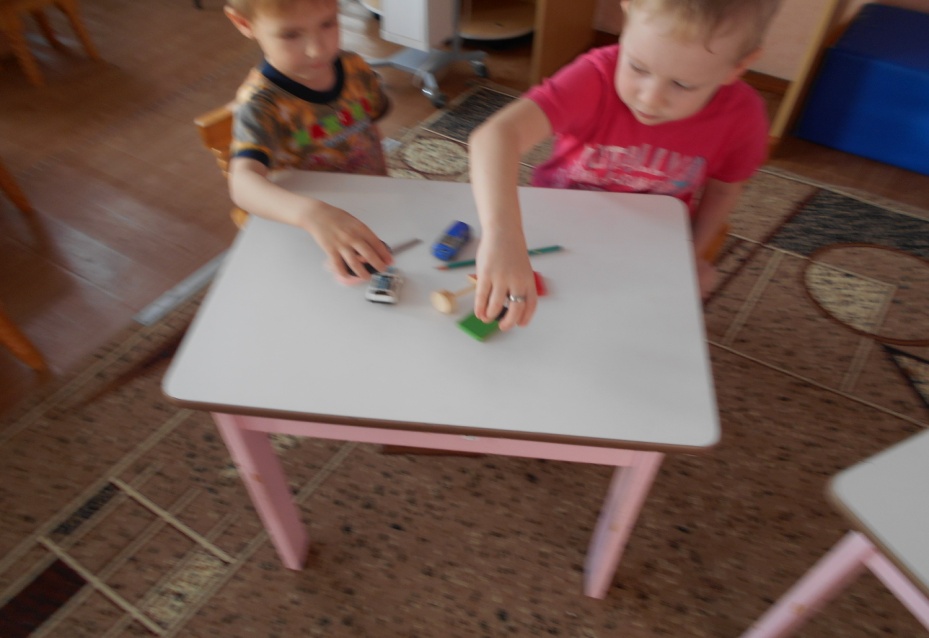 Опыт №2 «Действует ли магнит через другие материалы?»Для опыта потребуется магнит, стеклянный стакан с водой, скрепки, лист бумаги, ткань, пластмассовые дощечки.            Педагог: “А может магнит действовать через другие материалы: бумагу, ткань, пластмассовую перегородку? ” Дети самостоятельно проводят опыт и делают вывод. (Магнит может притягивать через бумагу, ткань, через пластмассу) В стакан с водой бросаем скрепку. Прислоняем магнит к стакану на уровне скрепки. После того как скрепка приблизится к стенке стакана, медленно двигаем магнит по стенке вверх.Педагог: “Что мы видим? Скрепка следует за движением магнита и поднимается вверх до тех пор, пока не приблизится к поверхности воды. Может магнит притягивать через препятствия? (Магнит может действовать через стекло и воду.) ”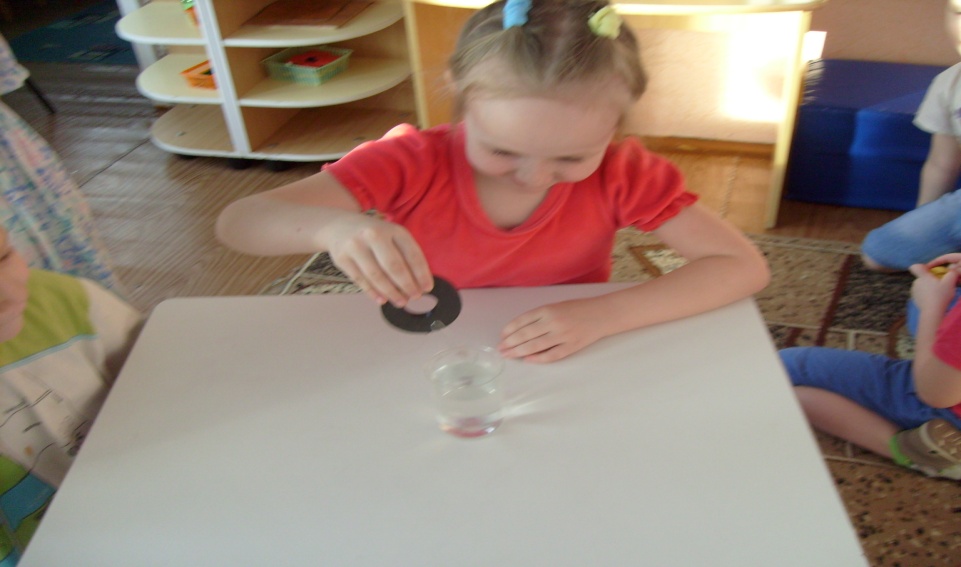 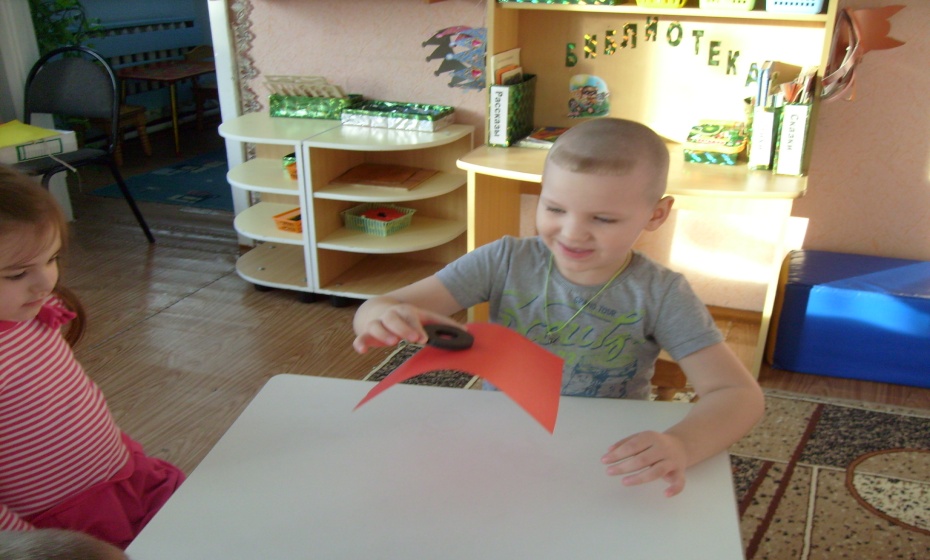 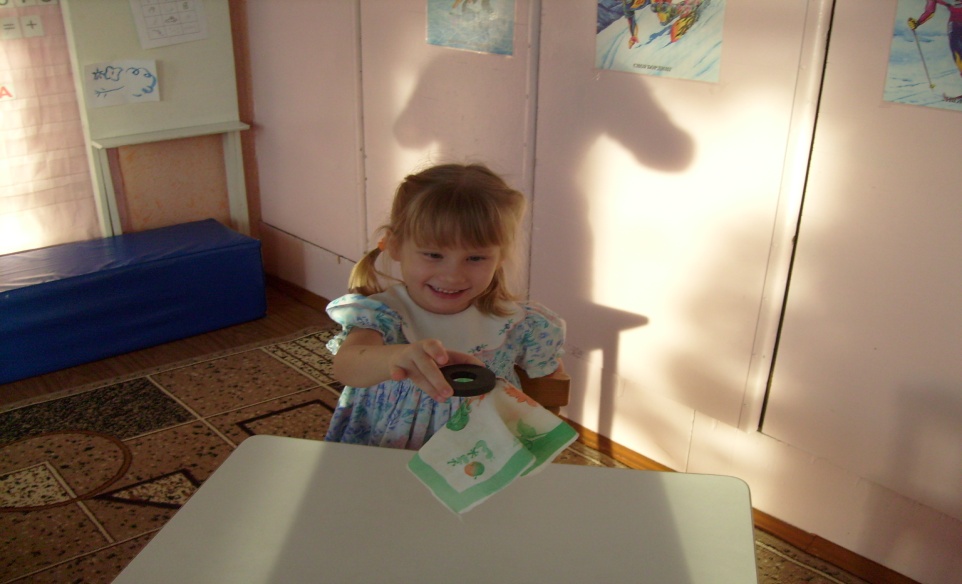 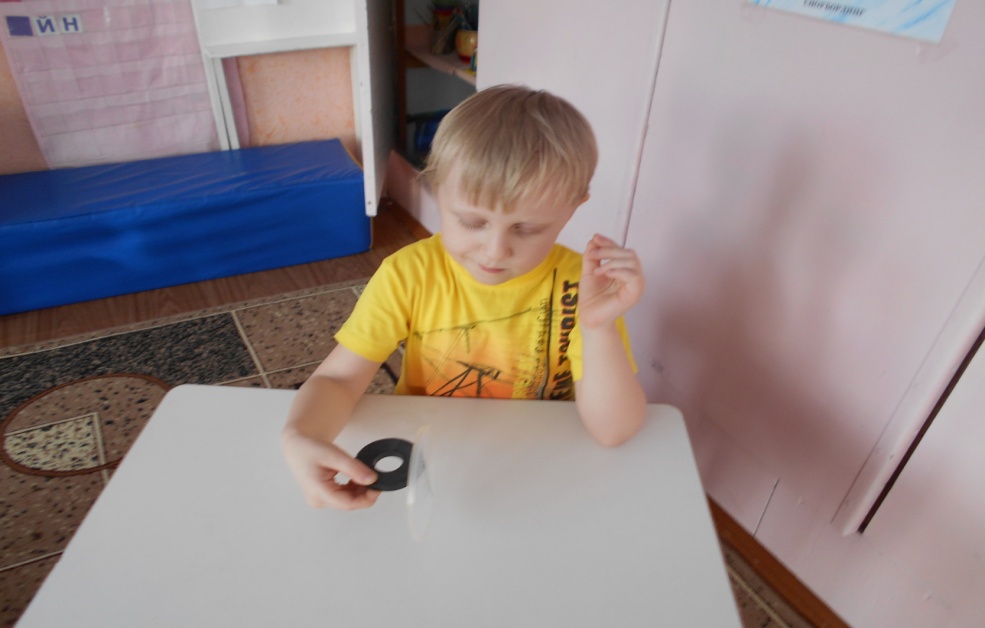 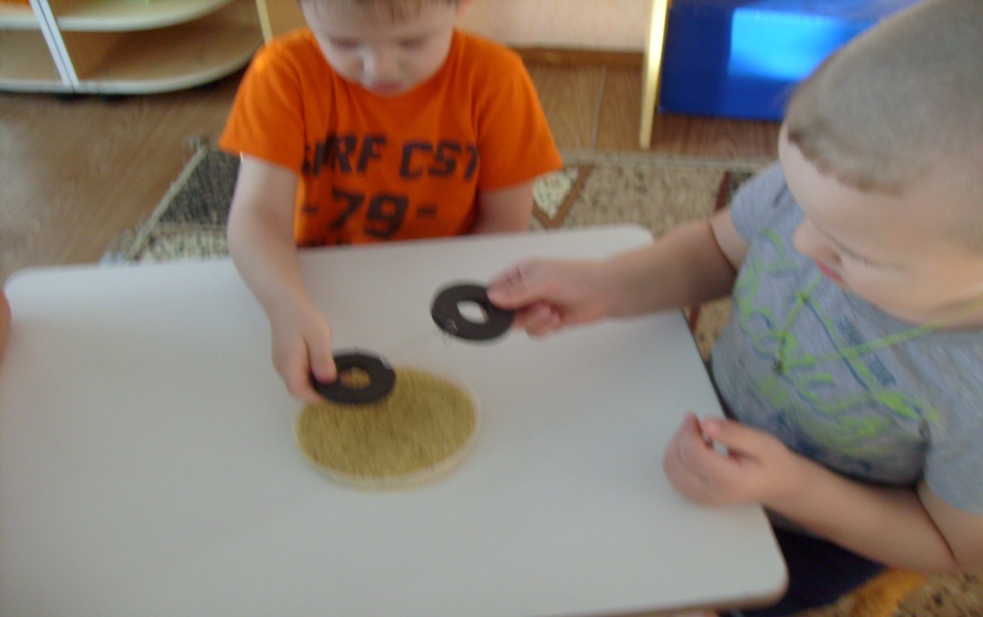 Опыт№3  «Взаимодействие двух магнитов»Воспитатель: «А что произойдет, если поднести два магнита друг к другу? » Дети проверяют, поднося один магнит к другому (они притягиваются).                                    Выясняют, что произойдет, если поднести магнит другой стороной (они оттолкнутся). Один конец называется южным или положительным полюсом магнита, другой конец - северным (отрицательным) полюсом магнита. Магниты притягиваются друг к другу разноименными полюсами, а отталкиваются одноименными. (Вывод: у магнита два полюса.)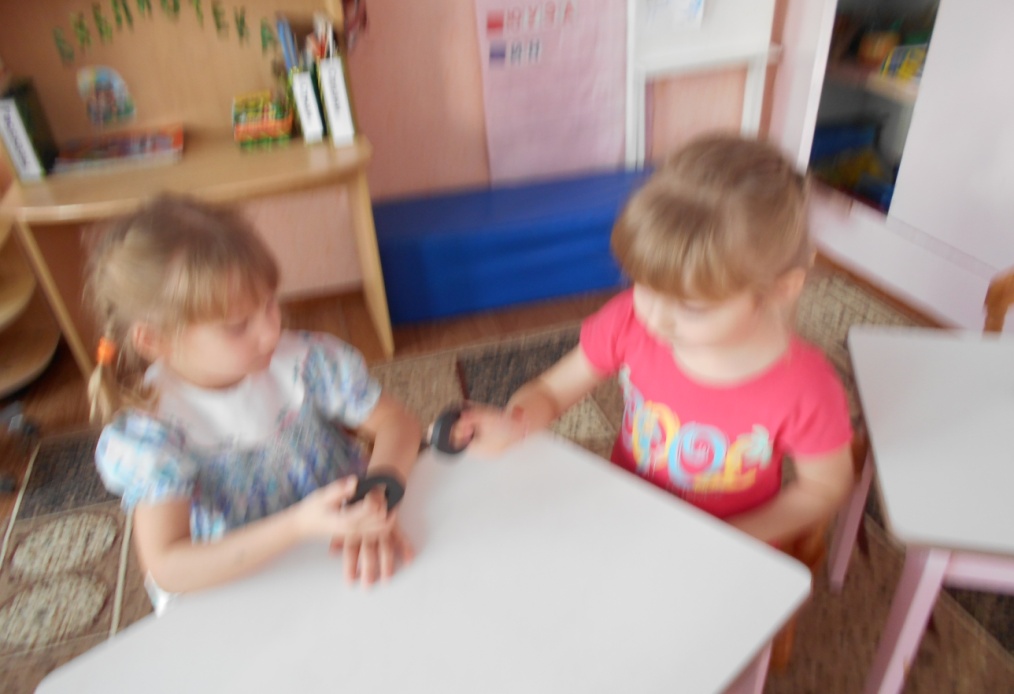 Опыт №4 «Магниты действуют на расстоянии»  Воспитатель: «Нарисуйте на бумаге линию и положите на нее скрепку. Теперь потихоньку пододвигайте к этой линии магнит» Отметьте расстояние, на котором скрепка вдруг "скакнет" и прилипнет на магнит. Проведите этот же опыт с другими магнитам.Делаем вывод, что магниты разные по силе, одни из них сильные - притягивают скрепку с далекого расстояния, другие слабые - притягивают скрепку с близкого расстояния. (Вывод: Вокруг магнита есть что-то, чем он может действовать на предметы на расстоянии.  Это что-то назвали "магнитным полем".)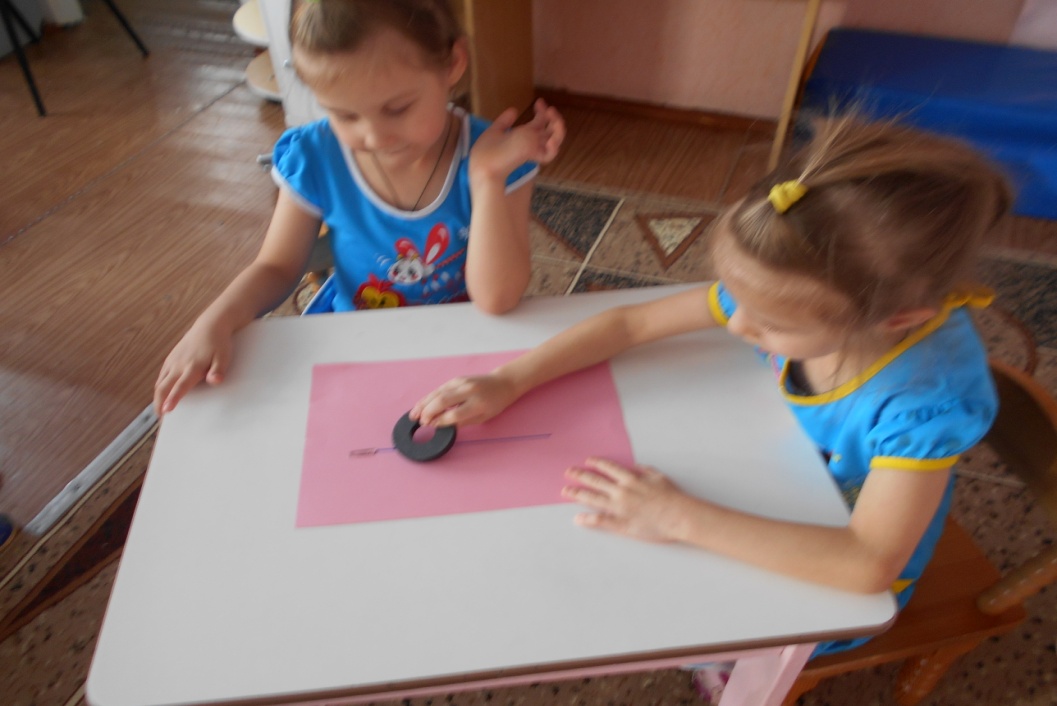 Опыт №5  «Магнитные свойства можно передать обычному железу».Воспитатель: Попробуйте к сильному магниту подвесить снизу скрепку. Если поднести к ней еще одну, то окажется, что верхняя скрепка притягивает нижнюю! Попробуйте сделать цепочку из таких висящих друг на друге скрепок.Осторожно поднесите любую из этих скрепок к более мелким металлическим предметам, выясните, что с ними происходит. Теперь скрепка сама стала магнитом. То же самое произойдет со всеми железными предметами (гвоздиками, гайками, иголками, если они некоторое время побудут в магнитном поле. Искусственное намагничивание легко уничтожить, если просто резко стукнуть предмет.(Вывод: магнитное поле можно создать искусственно.)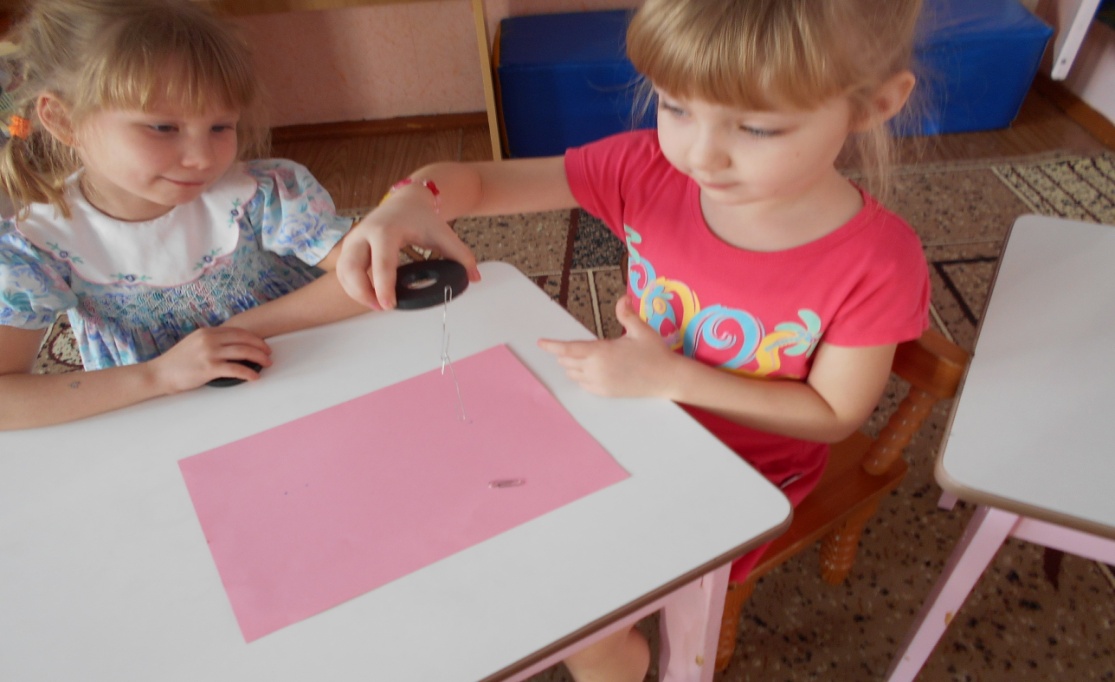 Заключение.Мы проанализировали и обобщили результаты, полученные в процессе исследовательской деятельности детей. В конце наших исследований мы сделали вывод: дети узнали много нового о магните, научились с ним экспериментировать. Процесс и результат принес детям радость, осознание собственных умений. Дети научились делать выводы и обобщение.